MINISTÉRIO DA EDUCAÇÃO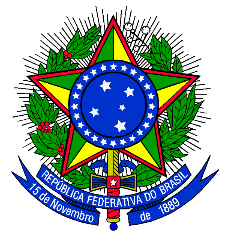 INSTITUTO FEDERAL SUL-RIO-GRANDENSERede e-TEC Brasil / PROFUNCIONÁRIOEDITAL PROEN - Nº 31/2015 SELEÇÃO DE PROFESSOR PESQUISADOR PROFUNCIONÁRIOHomologação de Resultado FinalNota: convocamos os candidatos classificados em 1º lugar em cada disciplina para atividade de formação inicial a ser realizada no Campus Pelotas do IFSul, no dia 26 de outubro de 2015, às 14h.Curso: Secretaria Escolar Curso: Multimeios Didáticos Curso: Infraestrutura Escolar Curso: Alimentação Escolar Pelotas, 20 de outubro de 2015. Antônio Cardoso OliveiraCoordenador Geral Rede e-Tec BrasilRicardo Pereira CostaPró-reitor de EnsinoDisciplina: Contabilidade na EscolaDisciplina: Contabilidade na EscolaDisciplina: Contabilidade na EscolaCandidatoPontuaçãoClassificaçãoErick Rodrigues Libôa461oDisciplina: Gestão Democrática nos Sistemas e nas EscolasDisciplina: Gestão Democrática nos Sistemas e nas EscolasDisciplina: Gestão Democrática nos Sistemas e nas EscolasLourdes Helena Dummer Venzke951oPriscila Farfan Barroso792 oBrisa do Amaral Rodrigues693 oMariza Dias da Rosa674 oVanessa da Fonseca Rodrigues665 oNádia Bolzan Soares49Livian Lino Netto43Nelson Nedi Medeiros41Carolina Padoin32Ivam Bremm de OliveiraNCEduardo Caringi MajerNCMara Talita MinattiNCDisciplina: Trabalho Escolar e Teorias Administrativas	Disciplina: Trabalho Escolar e Teorias Administrativas	Disciplina: Trabalho Escolar e Teorias Administrativas	Elisane Ortiz de Tunes Pinto691oAna Paula Goulart Bonat512 oDisciplina:  Informática Aplicada à Educação IDisciplina:  Informática Aplicada à Educação IDisciplina:  Informática Aplicada à Educação ICandidatoPontuaçãoClassificação Vanessa da Fonseca Rodrigues911o Claudia Celina Ramirez Ferreira782oVinicius Alves Hax633o Carla Simone Guedes Pires584oDisciplina: Teorias da ComunicaçãoDisciplina: Teorias da ComunicaçãoDisciplina: Teorias da ComunicaçãoBrisa do Amaral Rodrigues761o Gerson Bruno Forgiarini de QuadrosNCDisciplina: Teorias do Espaço EducativoDisciplina: Teorias do Espaço EducativoDisciplina: Teorias do Espaço EducativoCandidatoPontuaçãoClassificaçãoVanessa Büttow Signorini761oDisciplina: Meio Ambiente, Sociedade e EducaçãoDisciplina: Meio Ambiente, Sociedade e EducaçãoDisciplina: Meio Ambiente, Sociedade e EducaçãoPriscila Farfan Barroso891oNádia Bolsan Soares622oShirley Grasieli Nascimento Altemburg503oPaulo Renato Gomes Bandeira22Disciplina: Higiene e Segurança nas EscolasDisciplina: Higiene e Segurança nas EscolasDisciplina: Higiene e Segurança nas EscolasJosé Octavio da Silva Badia641oJosé Francisco Fernandes Pouey542oDisciplina: Alimentação e Nutrição no BrasilDisciplina: Alimentação e Nutrição no BrasilDisciplina: Alimentação e Nutrição no BrasilCandidatoPontuaçãoClassificaçãoCynthia Munhoz dos Anjos Leal881oVanessa Ribeiro Pestana Bauer862oPâmela Silva Vitória Salerno783oDisciplina: Alimentação Saudável e SustentávelDisciplina: Alimentação Saudável e SustentávelDisciplina: Alimentação Saudável e SustentávelVanessa Ribeiro Pestana Bauer861oCristina Bossle de Castilho852oFabrícia Rehbein Nörnberg803oDisciplina: Políticas de Alimentação EscolarDisciplina: Políticas de Alimentação EscolarDisciplina: Políticas de Alimentação EscolarCynthia Munhoz dos Anjos Leal881oCristina Bossle de Castilho852oFabrícia Rehbein Nörnberg813o